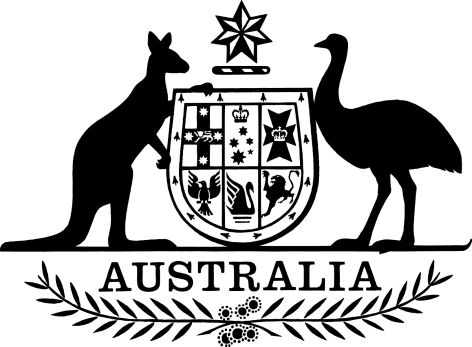 Radiocommunications (Digital Radio Channels – Northern Territory) Plan 2017The Australian Communications and Media Authority makes the following plan under subsection 44A(1) of the Radiocommunications Act 1992.Dated: 18 May 2017	Richard Bean[signed]MemberJames Cameron[signed]Member/General ManagerAustralian Communications and Media Authority1  Name 		This is the Radiocommunications (Digital Radio Channels – Northern Territory) Plan 2017.2  Commencement		This instrument commences at the start of the day after it is registered on the Federal Register of Legislation. Note:	The Federal Register of Legislation may be accessed at www.legislation.gov.au.3  Authority		This instrument is made under subsection 44A(1) of the Radiocommunications Act 1992.4  DefinitionsIn this instrument:Act means the Radiocommunications Act 1992.category means a category of digital radio multiplex transmitter licence described in section 5 of the Act.DAB means digital audio broadcasting.ERP means effective radiated power.frequency block means a frequency channel of 1.536 MHz bandwidth.maximum antenna height means the maximum permitted height above ground level of the electrical centre of an antenna.Note:   	A number of expressions used in this instrument are defined in the Act, including the following:category 1 digital radio multiplex transmitter licence;category 2 digital radio multiplex transmitter licence;category 3 digital radio transmitter licence; anddesignated BSA radio area.In this instrument, unless the contrary intention appears:a reference to any other legislative instrument is a reference to that other legislative instrument as in force from time to time; anda reference to any other kind of instrument or writing is a reference to that other kind of instrument or writing as in existence from time to time.Note 1: For references to Commonwealth Acts, see section 10 of the Acts Interpretation Act 1901; and see also subsection 13(1) of the Legislation Act 2003 for the application of the Acts Interpretation Act 1901 to legislative instruments,Note 2:	All Commonwealth Acts and legislative instruments are registered on the Federal Register of Legislation.5  Digital radio channel plans	(1)	For subsection 44A (1) of the Act, the Schedule to this instrument is a digital radio channel plan for the designated BSA radio area specified in that Schedule.	(2)	The digital radio channel plan specified in the Schedule:	(a)	allots a frequency block or blocks in relation to the designated BSA radio area for use by digital radio multiplex transmitter licensees; and	(b)	reserves a frequency block for a category 3 digital radio multiplex transmitter licence for the designated BSA radio area to be issued in accordance with subsection 102E(2) of the Act; and	(c)	determines which of the following types of licences, or which combination of the following types of licences, are to be issued for the designated BSA radio area:	(i)	category 1 digital radio multiplex transmitter licence;	(ii)	category 2 digital radio multiplex transmitter licence; and	(d)	if a particular type of licence mentioned in paragraph (c) is to be issued for the designated BSA radio area — determines whether:	(i)	a single licence of that type is to be issued for the designated BSA radio area; or	(ii)	2 or more licences of that type are to be issued for the designated BSA radio area; and	(e)	determines technical specifications of multiplex transmitters operated under digital radio multiplex transmitter licences for the designated BSA radio area.Note:   The relevant technical specifications are set out in Attachments to the Schedule.6  Maximum ERP limits	(1)	For each digital radio multiplex transmitter, the ERP of that transmitter in any part of a sector or bearing must not exceed the maximum ERP specified in the output radiation pattern table for that sector or bearing in the relevant Attachment.	(2)	The licensee of a digital radio multiplex transmitter must, if requested by the ACMA to do so, demonstrate, to the satisfaction of the ACMA, that the ERP of a transmitter in any part of a sector or bearing specified by the ACMA complies with this section.7  Co-channel transmittersThe technical specifications for a co-channel transmitter licensed under a relevant digital radio multiplex transmitter licence are those specified in the licence.Schedule 1	Darwin RA1(subsection 5 (1))Designated BSA radio area Darwin RA1Table 1	Frequency channelsNote:	Column 8 is included for information only.Table 2	Type and number of licences to be issuedAttachment 1.1	Darwin 1Attachment 1.2	Darwin 2Column 1Multiplex transmitter licence name Column 2Frequency blockColumn 3Reserved frequency blockColumn 4Centre frequency (MHz)Column 5CategoryColumn 6Technical specification numberColumn 7Technical specifications (attachment number)Column 8General area servedDarwin 19ANo202.9281TS120000701.1DarwinDarwin 29CYes206.3523TS120000721.2DarwinColumn 1Licence categoryColumn 2Number of licences Category 11Category 20Category 31Column 1Technical specificationColumn 2Details Category1General Area ServedDarwinModeDABSpecification NumberTS12000070Transmitter SiteNominal LocationBroadcast Australia Site 100 Deloraine Rd SHOAL BAYNominal Coordinates (GDA94)Latitude	Longitude12.414473º S	130.969253º EEmissionFrequency Block9APolarisationVerticalMaximum antenna height105 mOutput Radiation PatternBearing or sector 
(clockwise direction)Maximum ERPAt all angles of azimuth20 kWAdvisory NoteAdvisory NoteTransmissions may need to operate with a power limitation to limit interference to adjacent facilities managed by the Department of Defence. Transmissions may need to operate with a power limitation to limit interference to adjacent facilities managed by the Department of Defence. Column 1Technical specificationColumn 2Details Category3General Area ServedDarwinModeDABSpecification NumberTS12000072Transmitter SiteNominal LocationBroadcast Australia Site 100 Deloraine Rd SHOAL BAYNominal Coordinates (GDA94)Latitude	Longitude12.414473º S	130.969253º EEmissionFrequency Block9CPolarisationVerticalMaximum antenna height105 mOutput Radiation PatternBearing or sector 
(clockwise direction)Maximum ERPAt all angles of azimuth20 kWAdvisory NoteAdvisory NoteTransmissions may need to operate with a power limitation to limit interference to adjacent facilities managed by the Department of Defence. Transmissions may need to operate with a power limitation to limit interference to adjacent facilities managed by the Department of Defence. 